IZOBRAZBA U OBAVLJANJU POSLOVA – IZRADA BOŽIĆNIH ČESTITKI (17.12.)Dragi moji učenici i poštovani roditelji!Božić nam se opako bliži pa krenimo sa izradom čestitki!Prebrojite članove uže i šire obitelji, prijatelje, sve one kojima želite darovati čestitku te počnite s izradom! Izaberite hamer papir u boji po želji ili karton kojeg možete obložiti kolaž papirom ili pak obični bijeli papir. Pripemite sve što bi htjeli koristiti u dekoraciji čestitki: kolaž papir, ukrasne vrpce, gumbiće, flomastere, tempere, drvene bojice, vatu,... Pripremite odmah i ljepilo i škarice.Na slikama pronađite inspiraciju za svoje ideje! Želim vam puno zabave! 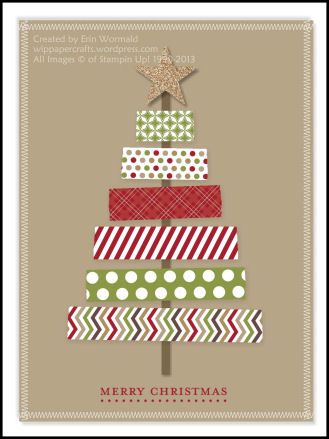 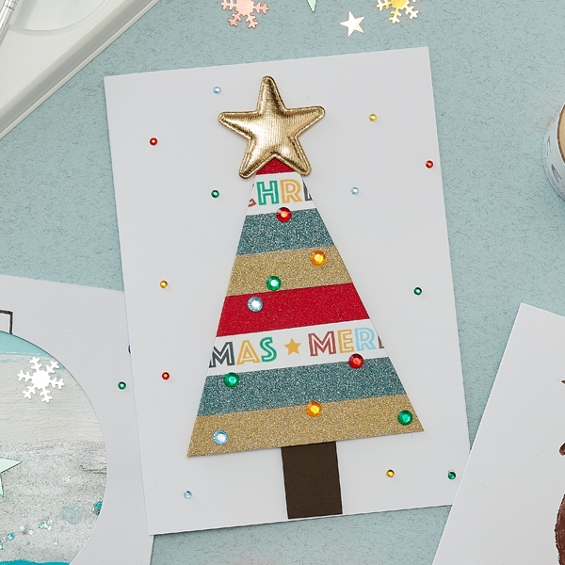 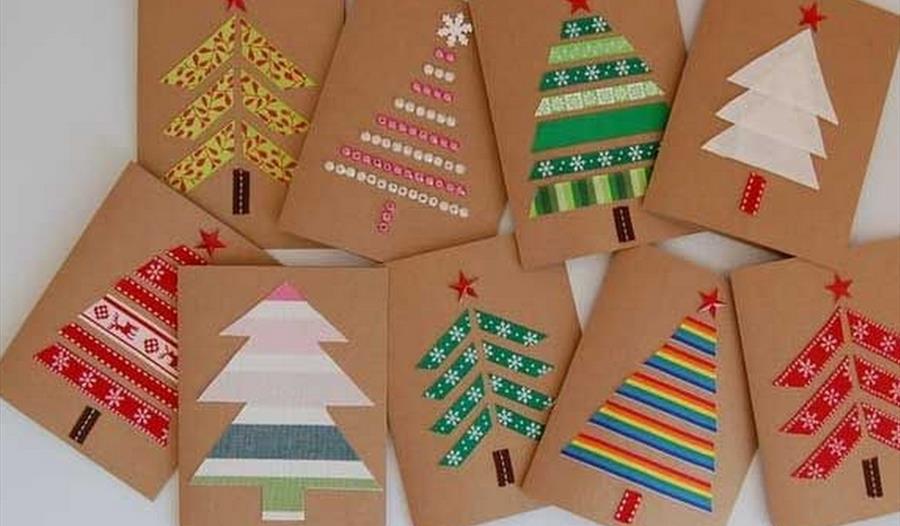 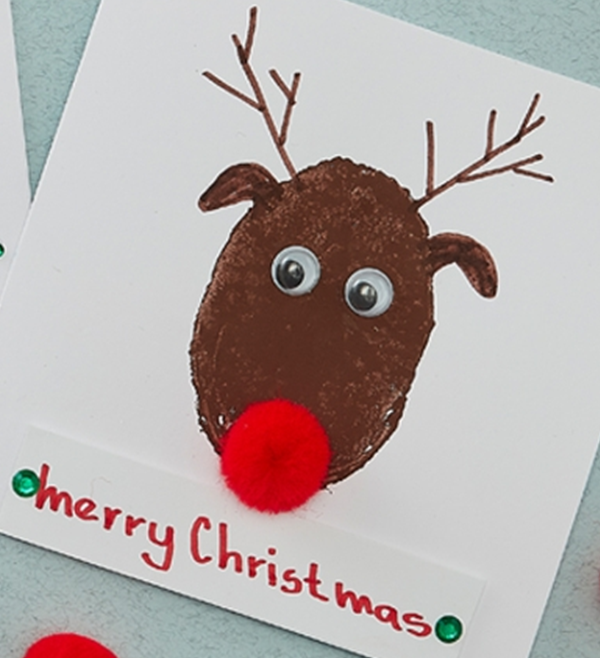 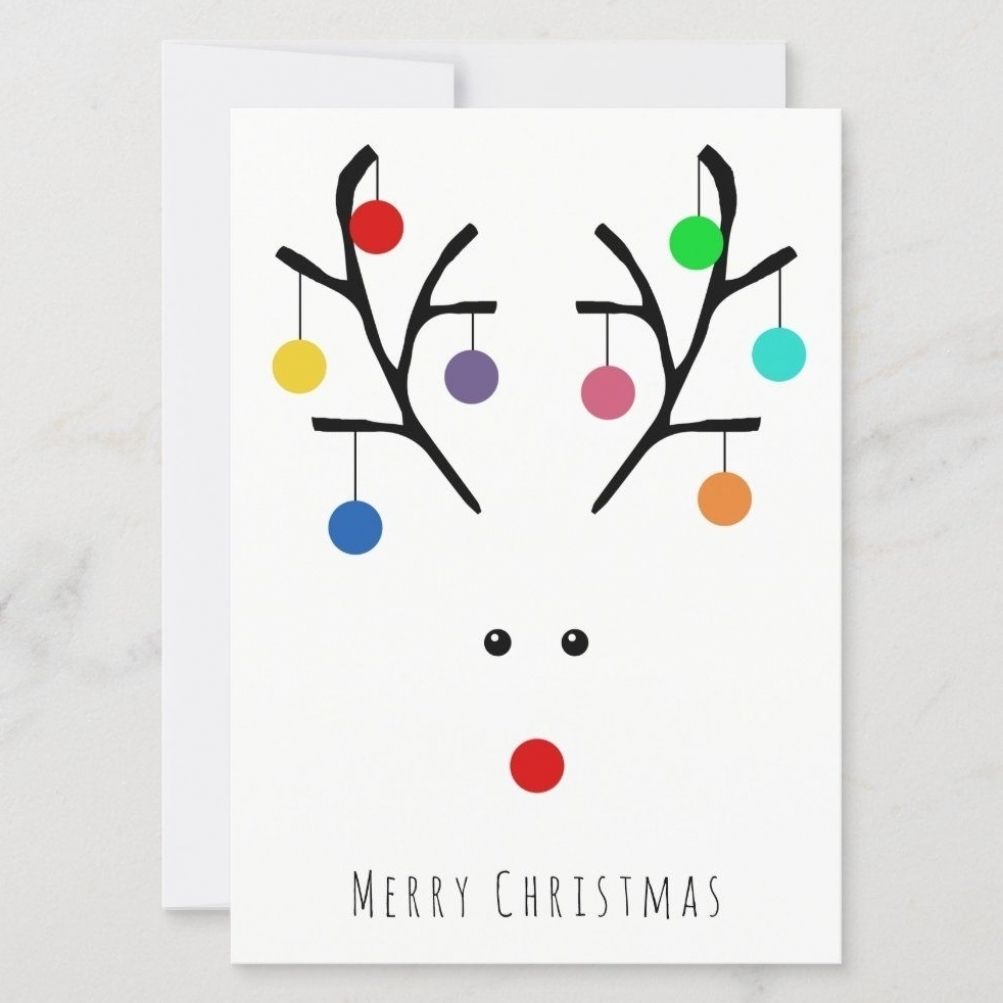 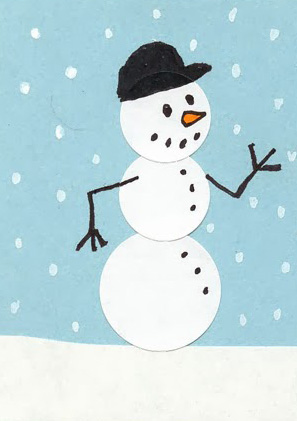 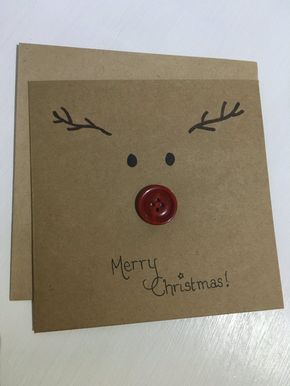 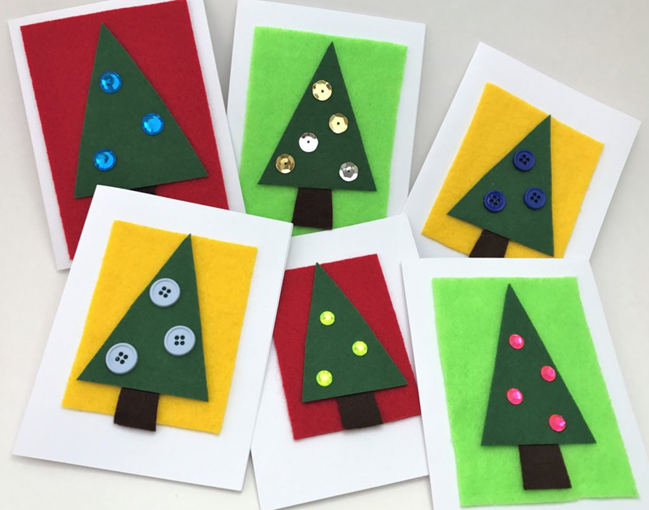 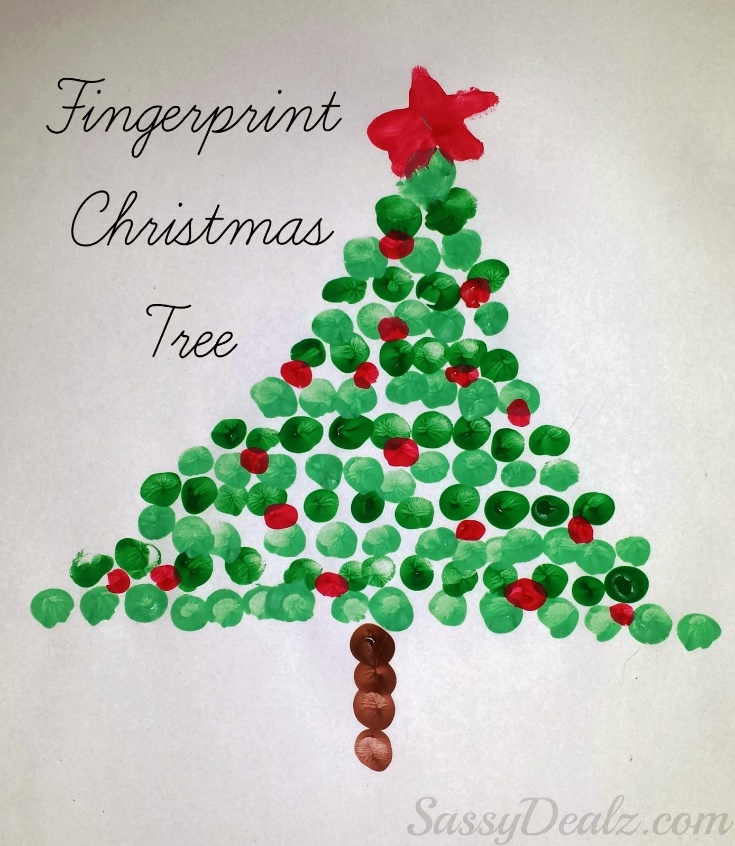 